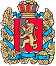 Администрация Шапкинского сельсоветаЕнисейского районаКрасноярского краяПОСТАНОВЛЕНИЕ12.02.2020г.        		                     п. Шапкино                                        	          № 5-пО присвоении адреса Руководствуясь Уставом Шапкинского сельсовета, в целях упорядочения нумерации домов и земельных участков п. Шапкино, согласно результатам проведенной инвентаризации,ПОСТАНОВЛЯЮ:Аннулировать адрес: РФ, Красноярский край, Енисейский район, п. Шапкино, ул. Школьная, д. 9, кв. 2.Контроль за исполнением постановления оставляю за собой.Постановление вступает в силу со дня подписания. Глава Шапкинского сельсовета                                 Л.И. Загитова